Załącznik nr 1 do ZAPYTANIA OFERTOWEGOZnak sprawy: FZ-281-151/1679342200-5 - Usługi w zakresie promocji39294100-0 - Artykuły informacyjne i promocyjne79822500-7 - Usługi projektów graficznych79823000-9 - Usługi drukowania i dostawyOpis przedmiotu zamówieniaInformacje ogólne Projekt i jego celeProjekt p.n. „Zakup niskoemisyjnych, niskopodłogowych autobusów oraz stacjonarnych automatów KKM do sprzedaży biletów, w celu obsługi linii aglomeracyjnych” Cel główny projektu: Zwiększenie udziału niskoemisyjnego transportu zbiorowego na obszarze aglomeracji krakowskiej – Krakowskiego Obszaru Funkcjonalnego oraz poprawa jakości usług transportu publicznego wraz z ograniczeniem negatywnego wpływu transportu na środowisko.Opis projektu: Projekt polega na zakupie 107 niskoemisyjnych, niskopodłogowych autobusów oraz 12 stacjonarnych automatów biletowych i składa się z następujących zadań projektowych:Zadanie 1 Zakup niskoemisyjnych, niskopodłogowych autobusów zasilanych olejem napędowym spełniających normę emisji spalin min. Euro 6, w tym 60 autobusów standardowych o długości 12m i 15 autobusów midi.Zadanie 2 Zakup 12 niskoemisyjnych, niskopodłogowych autobusów hybrydowych. 
W autobusach hybrydowych mają być zastosowane równoległe lub szeregowe układy hybrydowe z systemem magazynowania energii. Energia zmagazynowana w bateriach powinna umożliwić przejazd autobusu na odległość, co najmniej  1 km.Zadanie 3 Zakup 12 sztuk stacjonarnych automatów do sprzedaży biletów KKM kompatybilnych z systemem MPK poprzez możliwość zapisu na karcie MKA biletów Komunikacji Miejskiej w Krakowie.Zadanie 4 Zakup 17 niskoemisyjnych, niskopodłogowych autobusów elektrycznych standardowych o długości 12 m oraz 3 autobusów przegubowych. Pojazdy elektryczne mają być dostosowane do ładowania w systemie PLUG-IN oraz za pomocą pantografu ze stanowiska dedykowanego do tego typu pojazdów. Zmagazynowana energia trakcyjna ma zapewnić przejechanie w warunkach miejskich min. 100 km bez dodatkowego doładowywania akumulatorów.Zadanie 5 Zakup systemu ładownia autobusów elektrycznych, który ma obejmować stanowiska ładowania akumulatorów trakcyjnych zlokalizowanych w punktach dostępu energii elektrycznej dużej mocy w miejscach dyslokacji autobusów elektrycznych.Zakup niskoemisyjnych, niskopodłogowych autobusów przyczyni się do realizacji poniższych celów:zwiększenie udziału niskoemisyjnego transportu zbiorowego na obszarze aglomeracji krakowskiej – Krakowskiego Obszaru Funkcjonalnego,ograniczenie negatywnego wpływu transportu na środowisko poprzez zwiększenie w taborze autobusowym MPK S.A. w Krakowie udziału pojazdów o zmniejszonej emisji zanieczyszczeń oraz zakup autobusów elektrycznych,poprawa jakości usług transportu publicznego realizowanych przez Miejskie Przedsiębiorstwo Komunikacyjne S.A. w Krakowie,podniesienie komfortu podróżowania zwłaszcza dla osób starszych, osób niepełnosprawnych oraz osób z małymi dziećmi, przez co osoby z tych grup zyskają większą dostępność do usług transportu publicznego, świadczonych na terenie Krakowskiego Obszaru Funkcjonalnegowzrost dostępności terenów wiejskich – nowy tabor ułatwi korzystanie i poprawi dostęp mieszkańców gmin podkrakowskich,zwiększenie niezawodności transportu autobusowego,poprawa bezpieczeństwa pasażerów.Projekt jest współfinansowany ze środków Europejskiego Funduszu Rozwoju Regionalnego 
w ramach Regionalnego Programu Operacyjnego Województwa Małopolskiego na lata 2014-2020, Działanie 4.5 Niskoemisyjny transport miejski, Poddziałanie 4.5.1 Niskoemisyjny transport miejski – ZIT.Cel promocjiCelem działań informacyjnych i promocyjnych prowadzonych przez beneficjenta 
jest zwiększenie świadomości społeczności lokalnej na temat udziału środków Unii Europejskiej 
w projektach realizowanych w ramach Europejskiego Funduszu Rozwoju Regionalnego na lata 2014-2020 na terenie województwa małopolskiego.Działania informacyjno–promocyjne finansowane z Funduszy Europejskich kierowane 
są do trzech podstawowych grup docelowych:ogół społeczeństwa lokalnego,obecni i potencjalni beneficjenci projektów współfinansowanych ze środków UE,podmioty/instytucje działające w obszarze publicznego transportu miejskiego.Działania promocyjne, które MPK S.A. w Krakowie zamierza zrealizować, mają być zgodne 
z celem projektu oraz jego charakterem i skalą. Elementy działań promocyjnych i dokumenty odniesieniaPlanowane działania promocyjne to:Publikacja w prasie lokalnej i branżowej artykułów dotyczących projektu wraz z informacją dotyczącą źródła i poziomu dofinansowania.Krótki reportaż telewizyjny dotyczący projektu wraz z informacją o źródle dofinansowania.Publikacja broszury informującej o projekcie wraz z informacją dotyczącą źródła i poziomu dofinansowania.Emisja filmu w pojazdach komunikacji miejskiej wraz z informacją dotyczącą źródła dofinansowania.Wykonanie tablicy pamiątkowej informującej o projekcie i jego celu oraz źródle dofinansowania.Wykonawca zamówienia powinien się zapoznać z następującymi dokumentami i wytycznymi programowymi w zakresie informowania o finansowaniu realizacji Projektu przez Unię Europejską:Wytyczne w zakresie informacji i promocji programów operacyjnych polityki spójności na lata2014-2020; http://www.rpo.malopolska.pl/download/program-regionalny/o-programie/zapoznaj-sie-z-prawem-i-dokumentami/podrecznik-wnioskodawcy-i-beneficjenta-programow-polityki-spojnosci-2014-2020-w-zakresie-informacji-i-promocji/2016/06/Podrecznika_wnioskodawcy_i_beneficjenta_info_promo_140616.pdfKsięga identyfikacji wizualnej znaku marki Fundusze Europejskie i znaków programów polityki spójności na lata 2014-2020;https://www.funduszeeuropejskie.gov.pl/media/9916/KIW_CMYK_09102015.pdfSystem Identyfikacji Wizualnej Województwa Małopolskiego - w zakresie wykorzystania logotypu województwa małopolskiegohttp://www.malopolska.pl/marka-malopolska/system-identyfikacji-wizualnej-wojewodztwa-malopolskiegoWszystkie znaki Funduszy Europejskich i Unii Europejskiej znajdują się na portaluwww.funduszeeuropejskie.gov.pl/promocjaLogotypy do pobrania są zamieszczone na stroniehttp://www.rpo.malopolska.pl/realizuj-projekt/poznaj-zasady-promowania-projektuRealizacja całości przedmiotu zamówienia ma być zgodna z aktualnymi dokumentami i z wytycznymi, o których mowa powyżej.Ogłoszenia prasowePrasa lokalnaZamówienie obejmuje wykonanie dwóch projektów ogłoszeń różniących się treścią oraz grafiką, dla dwóch odrębnych edycji ogłoszeń prasowych oraz rezerwację i zakup powierzchni reklamowej. Każdy z dwóch projektów, będzie publikowany w trzech tytułach prasowych (pkt. a - c), dlatego projekty muszą nadawać się do publikacji 
w różnych formatach reklam prasowych.Publikacja w następujących gazetach: GAZETA WYBORCZA - dwukrotna emisja ogłoszenia, w XII.2016 r., IX.2017 r. Ogłoszenie 
w wydaniu we wtorek albo w środę, ogłoszenie na pół strony, na stronach redakcyjnych lokalnych (Kraków), w kolorze.GŁOS TYGODNIK NOWOHUCKI - dwukrotna emisja ogłoszenia, w XII.2016 r., IX.2017 r. Każde ogłoszenie na pół strony w kolorze.FAKT - dwukrotna emisja ogłoszenia, w XII.2016 r., IX.2017 r. Ogłoszenie w wydaniu we wtorek albo w środę każde na pół strony na stronach redakcyjnych lokalnych (Kraków), w kolorze.Warunki techniczne:Ogłoszenia w kolorze, zawierające grafikę i tekst.Pliki ogłoszeń powinny być dostosowane do wymogów technicznych zdefiniowanych przez wydawcę danej gazety.Obowiązki wykonawcy:Wykonanie zdjęć do dwóch odrębnych projektów ogłoszeń prasowych (w różnych terminach, dla dwóch edycji ogłoszeń). Zdjęcia powinny być wykonane w miejskim ruchu oraz na zajezdni autobusowej i przy automacie biletowym.Zredagowanie tekstu, na podstawie materiałów dostarczonych przez Zamawiającego.Wykonawca każdorazowo zobowiązuje się przedstawić Zamawiającemu do akceptacji projekt ogłoszenia w formacie pozwalającym na odczytanie, na co najmniej 7 dni przed planowaną datą przekazania do emisji. Zamawiający może zgłosić zastrzeżenia do treści ogłoszenia na co najmniej 4 dni przed planowaną datą przekazania do realizacji. Wykonawca uwzględni zastrzeżenia i przedstawi poprawiony przedmiot zamówienia 
do akceptacji Zamawiającego, na co najmniej 2 dni przed datą ukazania się ogłoszenia w prasie.Rezerwacja i zakup powierzchni reklamowejDostarczenie Zamawiającemu po jednym egzemplarzu każdego z tytułów prasowych, 
w których zostało opublikowane ogłoszenie, w ciągu 3 dni od publikacji.Obowiązkowe elementy UE: każde działanie informacyjne i promocyjne musi zawierać odpowiednie znaki (jn. wymienione). Liczba tych znaków - w jednej linii – nie może przekraczać czterech, łącznie ze znakami FE oraz UE, a w przypadku programów regionalnych również herbem województwa i nazwą województwa lub oficjalnym logo województwa znak Funduszy Europejskich (Fundusze Europejskie Program Regionalny), znak Unii Europejskiej (Unia Europejska Europejski Fundusz Rozwoju Regionalnego),znak graficzny (logo) Województwa Małopolskiego z napisem MAŁOPOLSKA, opcjonalnie, (jako czwarty znak) logo MPK S.A.Prasa branżowaZamówienie obejmuje wykonanie dwóch projektów ogłoszeń różniących się treścią oraz grafiką, dla dwóch odrębnych edycji ogłoszeń prasowych oraz rezerwację i zakup powierzchni reklamowej. Każdy z dwóch projektów, będzie publikowany  w trzech tytułach prasowych (pkt. a - c), dlatego projekty muszą nadawać się do publikacji 
w różnych formatach reklam prasowych.„Biuletyn Komunikacji Miejskiej” (wydawnictwo IGKM), – dwukrotna emisja ogłoszenia 
na pełnej stronie trzeciej okładki w II. 2017 r. XI.2017 r.„Transport Miejski i Regionalny” (wydawnictwo SITK) – dwukrotna emisja ogłoszenia na pełnej stronie trzeciej okładki w II.2017 r. i XI. 2017 r. „EUROPROJEKTY” - dwukrotna emisja ogłoszenia, w II.2017 r. XI.2017 r. Ogłoszenie 
w wydaniu środowym, każde na pełnej  stronie jednej z okładek, Warunki techniczne:Ogłoszenia (w kolorze), grafika, tekstWielkość ogłoszenia: A4Rozdzielczość 300dpiPlik ogłoszenia powinien być dostosowany do wymogów technicznych zdefiniowanych przez wydawcę danej publikacji. (m.in. plik typu cdr. jpg. tif. eps. (preferowany cdr.).Obowiązki wykonawcy:Wykonanie zdjęć do dwóch odrębnych projektów ogłoszeń prasowych (w różnych terminach). Zdjęcia powinny być wykonane w miejskim ruchu oraz na zajezdni autobusowej 
i przy automacie biletowym.Zredagowanie tekstu, na podstawie materiałów dostarczonych przez Zamawiającego.Wykonawca każdorazowo zobowiązuje się przedstawić Zamawiającemu do akceptacji projekt ogłoszenia w formacie pozwalającym na odczytanie, na co najmniej 7 dni przed planowaną datą przekazania do emisji. Zamawiający może zgłosić zastrzeżenia do treści ogłoszenia na co najmniej 4 dni przed planowaną datą przekazania do realizacji. Wykonawca uwzględni zastrzeżenia i przedstawi poprawiony przedmiot zamówienia 
do akceptacji Zamawiającego, na co najmniej 2 dni przed datą ukazania się ogłoszenia w prasie.Rezerwacja i zakup powierzchni reklamowejDostarczenie Zamawiającemu po jednym egzemplarzu każdego z tytułów prasowych, 
w których zostało opublikowane ogłoszenie, w ciągu 3 dni od publikacji.Obowiązkowe elementy UE: każde działanie informacyjne i promocyjne musi zawierać odpowiednie znaki (jn. wymienione). Liczba tych znaków - w jednej linii – nie może przekraczać czterech, łącznie ze znakami FE oraz UE, a w przypadku programów regionalnych również herbem województwa i nazwą województwa lub oficjalnym logo województwa znak Funduszy Europejskich (Fundusze Europejskie Program Regionalny), znak Unii Europejskiej (Unia Europejska Europejski Fundusz Rozwoju Regionalnego),znak graficzny (logo) Województwa Małopolskiego z napisem MAŁOPOLSKA, opcjonalnie, (jako czwarty znak) logo MPK S.A.BroszuraZamówienie obejmuje projekt i produkcję tj. wydruk broszur (500 szt.) wraz z dostawą
do Zmawiającego.Wymagania techniczne broszur:liczba stron:16format broszur: A4 rodzaj papieru: kreda, połyskgramatura: 150 g/m²kolor: 4x4nakład: 500 szt.Obowiązki wykonawcyWykonawca wykona zdjęcia, zredaguje tekst (dostarczony przez Zamawiającego), przygotuje projekt.  Wykonawca zobowiązuje się przedstawić Zamawiającemu do akceptacji projekt broszury w formacie pozwalającym na odczytanie, na co najmniej 21 dni przed planowaną datą przekazania do druku. Zamawiający może zgłosić zastrzeżenia do projektu, na co najmniej 14 dni przed planowaną datą przekazania do realizacji. Wykonawca uwzględni zastrzeżenia i przedstawi poprawiony przedmiot zamówienia do akceptacji Zamawiającego, na co najmniej 5 dni przed datą realizacji.Zdjęcia powinny być wykonane w miejskim ruchu oraz na zajezdni autobusowej i przy automacie biletowym. Wykonawca dostarczy broszurę wydrukowaną w ilości 500 szt. Obowiązkowe elementy UE: każde działanie informacyjne i promocyjne musi zawierać odpowiednie znaki (j.n. wymienione). Liczba tych znaków - w jednej linii – nie może przekraczać czterech, łącznie ze znakami FE oraz UE, a w przypadku programów regionalnych również herbem województwa i nazwą województwa lub oficjalnym logo województwa znak Funduszy Europejskich (Fundusze Europejskie Program Regionalny), znak Unii Europejskiej (Unia Europejska Europejski Fundusz Rozwoju Regionalnego),znak graficzny (logo) Województwa Małopolskiego z napisem MAŁOPOLSKA, opcjonalnie, (jako czwarty znak) logo MPK S.A.Termin realizacji: XI. 2017r.Miejsce dostarczenia broszur: Miejskie Przedsiębiorstwo Komunikacyjne S.A. w Krakowie – Dział Marketingu, ul. Jana Brożka 3, 30-347 Kraków.Reportaż w telewizjiZamówienie obejmuje przygotowanie reportażu (ok 8 min) do emisji w telewizji, dotyczącego projektu wraz z informacją o źródle dofinansowania oraz rezerwację i zakup czasu antenowego Trzykrotna emisja reportażu w TVP Kraków – w cyklu „Na rynku pracy”. Wymagania techniczne:Reportaż dostosowany do wymogów technicznych audycji określonych przez TVP Kraków.Standard wizji576/i25,rozdzielczość obrazu 720 (razy) 576 pikseli,format obrazu 16:9 FHA (Full Height Anamorphic).Standard fonii:PCM,częstotliwość próbkowania 48kHz,rozdzielczość nie mniej niż 16 bitów/próbkęSygnał testowy fonii:sygnał testowy (regulacyjny) - sinusoidalny ton ciągły o częstotliwości 1 kHz, poziom sygnału testowego (regulacyjnego) - towarzyszącego sygnałowi pasów kolorowych, odniesiony do pełnego wysterowania kodowego 0 dB FS (zero Full Scale) powinien wynosić 18 dB FS,Maksymalny poziom sygnału programowego fonii nagranego na nośnikach cyfrowych przeznaczonych do emisji w TVP S.A. oraz z linii dosyłowych wykorzystywanych przez TVP wynosi - 9 dB FS. Dopuszcza się  krótkotrwałe, sekundowe przekroczenia poziomu, nie więcej niż o 2 - 3 dB. Materiały zawierające muzykę jak i mowę muszą uwzględnić zrównoważony, fizjologiczny odbiór dźwięku, tzn. muzyka i mowa muszą być odbierane na równym lub zbliżonym poziomie głośności.Przyporządkowanie ścieżek fonicznych: nagranie stereofoniczne: A1 - kanał lewy, 
A2 - kanał prawyObowiązki wykonawcy:Wykonawca opracuje scenariusz reportażu.Wykonawca nakręci film z udziałem prowadzących pojazdy (kierowców MPK) pokazując atuty ich pracy przez pryzmat nowoczesnych udogodnień i rozwiązań zastosowanych 
w zakupionych pojazdach.Wykonawca zarezerwuje czas antenowy obejmujący trzykrotną emisję reportażu w TVP Kraków – w cyklu „Na rynku pracy”  Projekt scenariusza reportażu Wykonawca przedstawi do akceptacji Zamawiającego wraz z projektem scenariusza filmu, o którym mowa w pkt. V, minimum 21 dni przed planowanym terminem rozpoczęcia realizacji reportażu. Zamawiajacy ma 7 dni na wniesienie poprawek do przedłożonego projektu scenariusza. Rezerwacja i zakup czasu antenowegoWykonawca zapewni uzyskanie od jednej osoby biorącej udział w filmie, reportażu niezbędnego zezwolenia na wykorzystanie wizerunku i publikację na polach eksploatacji określonych w istotnych postanowieniach umowy oraz przekaże kopię tego zezwolenia Zamawiającemu. Dostępność oraz zgoda na wykorzystanie wizerunku prowadzącego pojazd (biorącego udział w kręceniu ujęć do filmu/reportażu) zostanie zapewniona przez Zamawiającego.Materiał nakręcony dla potrzeb reportażu zostanie wykorzystany do produkcji filmu, o którym mowa w pkt. V.Obowiązkowe elementy UE: każde działanie informacyjne i promocyjne musi zawierać odpowiednie znaki. Liczba tych znaków - w jednej linii – nie może przekraczać czterech, łącznie ze znakami FE oraz UE, a w przypadku programów regionalnych również herbem województwa 
i nazwą województwa lub oficjalnym logo województwa znak Funduszy Europejskich (Fundusze Europejskie Program Regionalny), znak Unii Europejskiej (Unia Europejska Europejski Fundusz Rozwoju Regionalnego),znak graficzny (logo) Województwa Małopolskiego z napisem MAŁOPOLSKA logo MPK S.A.Termin realizacji: 	trzy emisje w okresie X-XI.2017r. Film do emisji w pojazdach komunikacji miejskiejZamówienie obejmuje przygotowanie filmu z przeznaczeniem do emisji w pojazdach komunikacji miejskiej. Film przygotowany zostanie w oparciu o materiał nakręcony do reportażu w telewizji (pkt. IV). Wymagania techniczne filmu:Długość: 60 sekund Film bez dźwięku uwzględniać będzie napisy.Specyfikacja systemów BUS TV:- Plik Video: AVI- Rozdzielczość pliku 1200x568- Kodowanie: xvidNa koniec filmu przewidziana plansza informująca o dofinansowaniu projektu ze środków UE, nazwie projektu oraz podmiocie realizującym projekt,Projekt pn.: „Zakup niskoemisyjnych, niskopodłogowych autobusów oraz stacjonarnych automatów KKM do sprzedaży biletów, w celu obsługi linii aglomeracyjnych” jest współfinansowany ze środków Europejskiego Funduszu Rozwoju Regionalnego w ramach Regionalnego Programu Operacyjnego Województwa Małopolskiego na lata 2014-2020, Zestaw logo (liczba znaków - w jednej linii – nie może przekraczać czterech, łącznie ze znakami FE oraz UE, a w przypadku programów regionalnych również herbem województwa i nazwą województwa lub oficjalnym logo województwa)  Znak Fundusze Europejskie ( FE) złożony z symbolu graficznego, nazwy Fundusze Europejskie oraz nazwy Program RegionalnyZnak Unii Europejskiej złożony z flagi UE, napisu Unia Europejska i nazwa funduszu, który finansuje projekt - Europejskie Funduszu Rozwoju RegionalnegoZnak graficzny (logo) Województwa Małopolskiego z napisem MAŁOPOLSKAOpcjonalnie, (jako czwarty znak) logo MPK S.A.Miejsce kręcenia filmu: na terenie zajezdni MPK S.A oraz w ruchu miejskim.Obowiązki wykonawcyWykonawca opracuje projekt scenariusza filmu (zgodnie z zakresem wskazanym poniżej), który przedstawi do akceptacji Zamawiającego wraz z projektem scenariusza reportażu, o którym mowa w pkt. IV, minimum 21 dni przed planowanym terminem rozpoczęcia realizacji. Zamawiajacy ma 7 dni na wniesienie poprawek do przedłożonego projektu scenariusza. Wykonawca zmontuje film z wykorzystaniem materiału nakręconego dla potrzeb reportażu.Scenariusz filmu przedstawiony zostanie do akceptacji i zawierać będzie następujący zakres:AUTOBUSY:Pokazanie rozwiązań technicznych z podkreśleniem walorów zakupionych pojazdów, 
w tym elementów ekologicznych oraz sprzyjających podniesieniu, jakości eksploatacji 
i podróżowania.Autobusy (z każdego typu po jednym), pokazane zostaną w miejskim ruchu oraz na zajezdni. Pokażemy obsługę m.in. jak ładowany jest autobus elektryczny /ładowanie autobusu w systemie plug-in za pomocą ładowarki oraz ładowanie za pomocą pantografu z sieci trakcyjnej tramwajowej. Walory autobusów: nowoczesny design,więcej miejsc siedzących dostępnych z niskiej podłogi oraz bardziej przestronne wnętrze,bardziej ergonomiczna kabina kierowcy, która dzięki wyżej umiejscowionemu fotelowi zapewnia prowadzącemu lepszą widoczność,na pokładzie każdego z autobusów zamontowane porty/ładowarki USB/, dzięki którym można uzupełnić baterie smartfonów lub tabletów,klimatyzacja, monitoring i nowoczesny system informacji pasażerskiej złożony z tablic wyświetlających trasę przejazdu wraz z mapą Krakowa oraz  z głosowego zapowiadania przystanków,automaty biletowe (pasażerowie zapłacą w nich za bilet nie tylko gotówką (monetami), ale także kartą płatniczą),specjalne bramki zamontowane w drzwiach autobusów, które zliczają wsiadających 
i wysiadających pasażerów, uwzględniając lokalizację przystanków na trasie,ekologiczny charakter. AUTOMATY KKM:przedstawienie funkcjonalności automatów, pokazanie sposobu ich obsługi (z udziałem osoby). PODSUMOWANIE FILMU:W krótkim promocyjnym filmie należy podkreślić cel projektu, jakim jest poprawa, jakości usług transportu zbiorowego, m.in. poprzez podniesienie komfortu podróżowania, ułatwienie zakupu biletów komunikacji zbiorowej, zwiększenie niezawodności przewozów autobusowych. Dzięki realizacji projektu wzrośnie udział niskoemisyjnego transportu zbiorowego na obszarze aglomeracji krakowskiej – Krakowskiego Obszaru Funkcjonalnego. Ograniczenie negatywnego wpływu transportu na środowisko zostanie osiągnięte poprzez odnowę parku taboru autobusowego oraz rozbudowę systemu Krakowskiej Karty Miejskiej w drodze zakupu automatów stacjonarnych do sprzedaży biletów. Na koniec obligatoryjnie plansza informująca o dofinansowaniu projektu ze środków UE, 
w ramach Regionalnego Programu Operacyjnego Województwa Małopolskiego na lata 2014 -2020.Termin realizacji: XI.2017 roku.Tablica pamiątkowaZamówienie obejmuje:- zaprojektowanie tablicy pamiątkowej wg poniższych zaleceń – zgodnie z wytycznymi dla beneficjentów RPO WM w zakresie wypełniania obowiązków informacyjno-promocyjnych- wykonanie zaprojektowanej tablicy pamiątkowej – po formalnej akceptacji przez Zamawiającego, dostawę oraz montaż tablicy pamiątkowej w siedzibie MPK S.A. w Krakowie Tablica pamiątkowa musi zawierać następujące treści i logotypy graficzne:Nazwę beneficjenta: Miejskie Przedsiębiorstwo Komunikacyjne S.A. w KrakowieTytuł projektu: Zakup niskoemisyjnych, niskopodłogowych autobusów oraz stacjonarnych automatów KKM do sprzedaży biletów, w celu obsługi linii aglomeracyjnych.Cel projektu: Zwiększenie udziału niskoemisyjnego transportu zbiorowego na obszarze aglomeracji krakowskiej – Krakowskiego Obszaru Funkcjonalnego oraz poprawa, jakości usług transportu publicznego wraz z ograniczeniem negatywnego wpływu transportu na środowisko.Zestaw logo: Znak Fundusze Europejskie ( FE) złożony z symbolu graficznego, nazwy Fundusze Europejskie oraz nazwy Program RegionalnyZnak Unii Europejskiej złożony z flagi UE, napisu Unia Europejska i nazwa funduszu, który finansuje projekt - Europejskie Funduszu Rozwoju RegionalnegoZnak graficzny (logo) Województwa Małopolskiego z napisem MAŁOPOLSKAAdres portalu: www.mapadotacji.gov.plTablica pamiątkowa musi posiadać następujący układ:Wzór tablicy przeznaczony do edycji:http://www.rpo.malopolska.pl/download/program-regionalny/o-programie/Wzor-tablicy.zip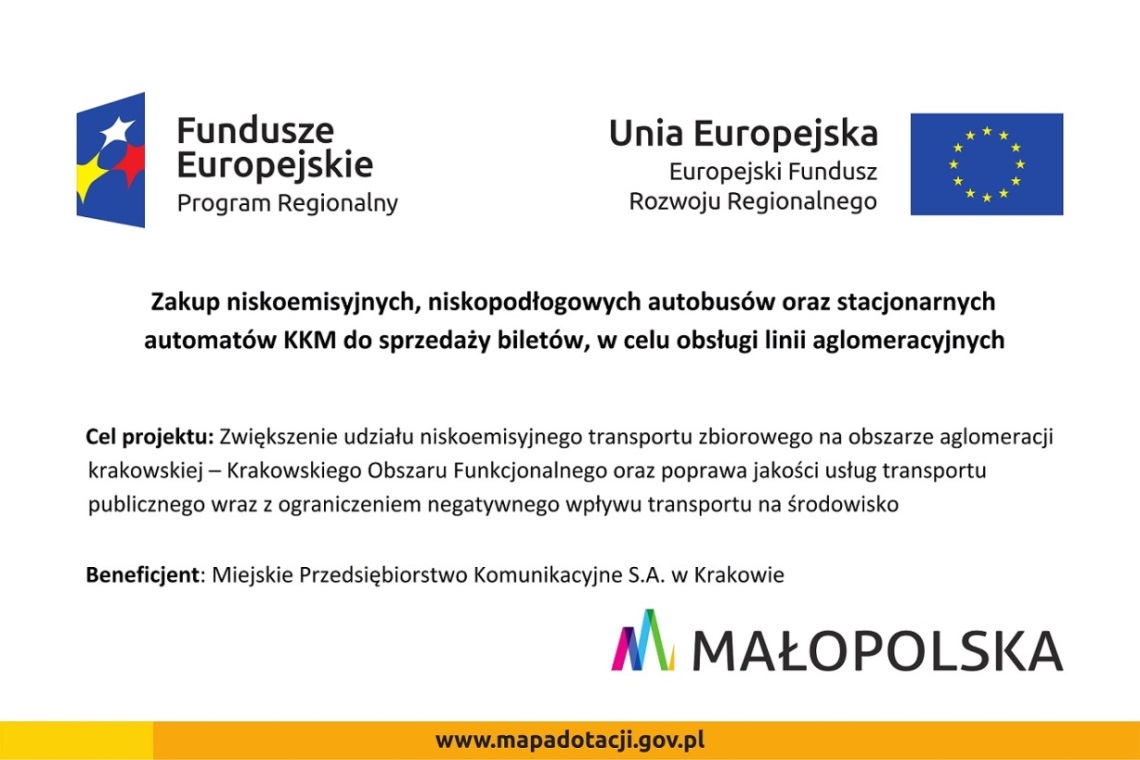 Wymiary tablicy: 80 x120 cm,Tło tablicy: kolor biały, Kolor nadruku: 4x4,Czcionka: fontu z rodziny Ubuntu lub fontu z rodziny Calibri.Tablica powinna być jednostronna, wykonana w technice zapewniającej jej trwałość (rozumianej jako zabezpieczenie przed odkształceniami, odbarwieniami, obniżeniem czytelności) przez minimum 5 lat od daty montażu.Tablica ma być wykonana z materiału (aluminium lub blacha ocynkowana lub PCV) o grubości zapewniającej jej montaż na ścianie zewnętrznej budynku oraz wyposażona w system umożliwiający zawieszenie jej na ścianie. Termin realizacji: XI. 2017 r. Miejsce dostarczenia tablicy: Miejskie Przedsiębiorstwo Komunikacyjne S.A. w Krakowie – Dział Marketingu, ul. Jana Brożka 3, 30-347 Kraków.